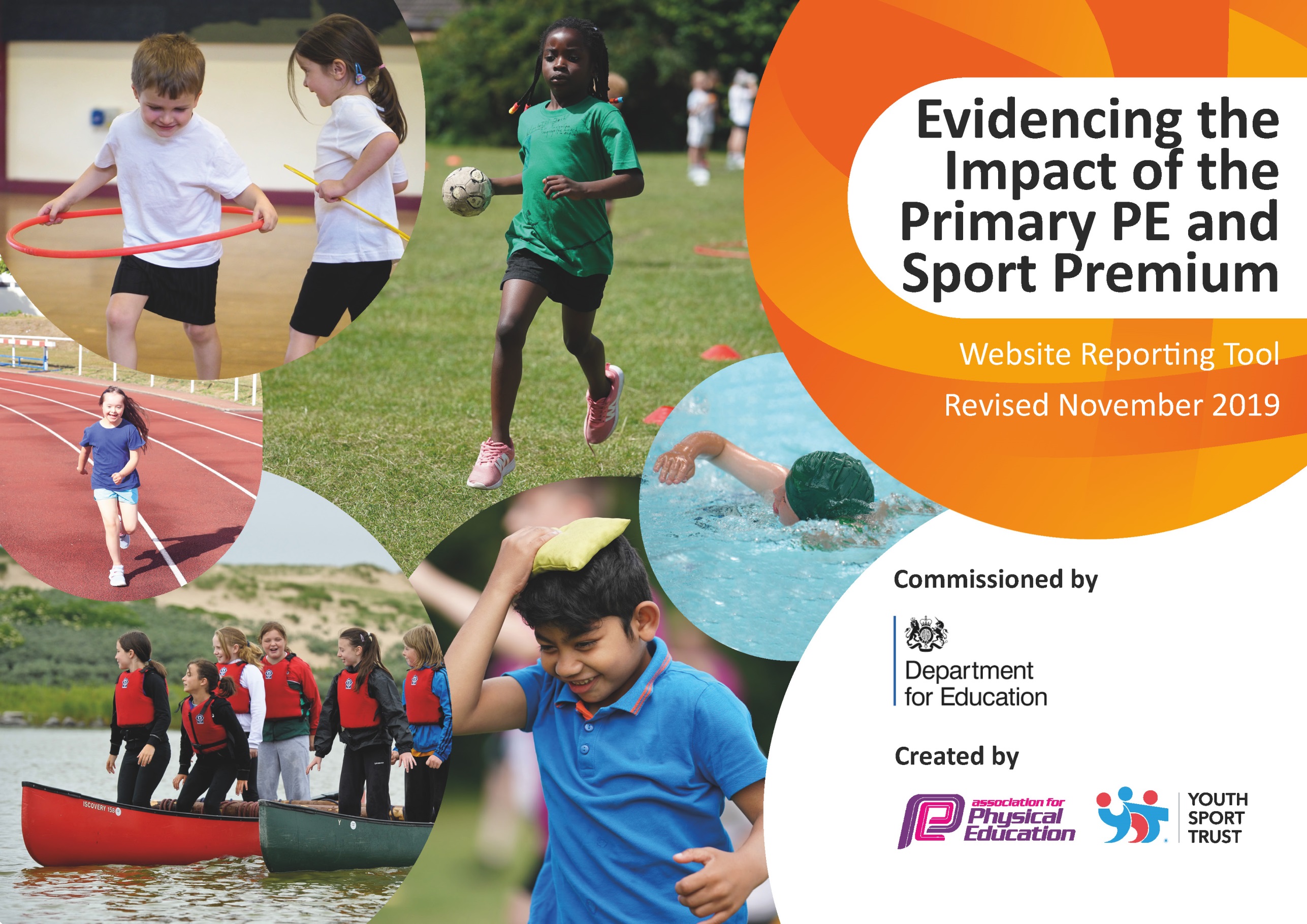 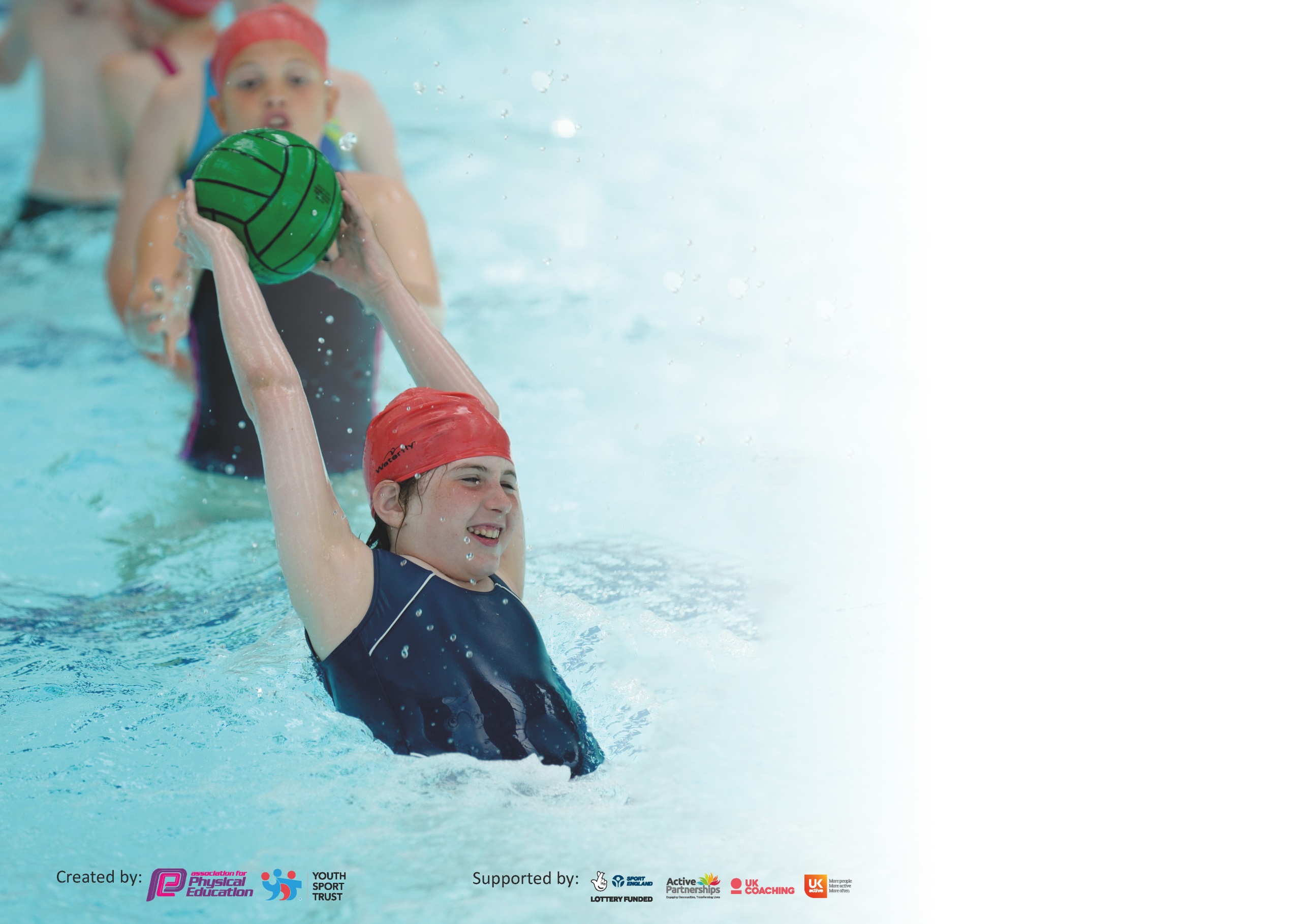 It is important that your grant is used effectively and based on school need. The Education Inspection Framework (Ofsted 2019 p64) makes clear there will be a focus on ‘whether leaders and those responsible for governors all understand their respective roles and perform these in a way that enhances the effectiveness of the school’.Under the Quality of Education criteria (p41) inspectors consider the extent to which schools can articulate their curriculum (INTENT), construct their curriculum (IMPLEMENTATION) and demonstrate the outcomes which result (IMPACT).To assist schools with common transferable language this template has been developed to utilise the same three headings which should make your plans easily transferable between working documents.Schools must use the funding to make additional and sustainable improvements to the quality of Physical Education, School Sport and Physical Activity (PESSPA) they offer. This means that you shoulduse the Primary PE and Sport Premium to:Develop or add to the PESSPA activities that your school already offerBuild capacity and capability within the school to ensure that improvements made now will benefit pupils joining the school in future yearsPlease visit gov.uk for the revised DfE guidance including the 5 key indicators across which schools should demonstrate an improvement. This document will help you to review your provision and to report your spend. DfE encourages schools to use this template as an effective way of meeting the reporting requirements of the Primary PE and Sport Premium.We recommend you start by reflecting on the impact of current provision and reviewing the previous spend.Schools are required to publish details of how they spend this funding as well as on the impact it has on pupils’ PE and sport participation and attainment by the end of the summer term or by 31st July 2020 at the latest.We recommend regularly updating the table and publishing it on your website throughout the year. This evidences your ongoing self-evaluation of how you are using the funding to secure maximum, sustainable impact. Final copy must be posted on your website by the end of the academic year and no later than the 31st July 2020. To see an example of how to complete the table please click HERE.Key achievements to date until July 2019:Areas for further improvement and baseline evidence of need:2 Hours of timetabled curriculum PE for every class EYFS-Key Stage 2 delivered by an in-house PE specialist.Every pupil has the opportunity to take part in healthy competition during PE curriculum time.100% of KS2 children taking part in Inter-school indoor athletics competition using specialist facilities.100% of whole school taking part in reindeer run to support local charityKS2 football team run by year 6 pupils with organised fixtures with local schoolsTraining for playleaders started (just prior to lockdown)Improve playtime and lunchtime provision; more structure, increased engagement of MDS, year 6 sports leadersFurther CPD for non specialist teachersSocially distances lesson development across the schoolContinue to increase number of children in extra-curricular sports clubs and children representing the school in competitionsThe profile of sport needs to be raised amongst children in the communitySome children’s opportunities outside of school are limited due to time/costs and family circumstancesMeeting national curriculum requirements for swimming and water safety.What percentage of your current Year 6 cohort swim competently, confidently and proficiently over a distance of at least 25 metres?N.B. Even though your pupils may swim in another year please report on their attainment on leavingprimary school at the end of the summer term 2020.78%What percentage of your current Year 6 cohort use a range of strokes effectively [for example, front crawl, backstroke and breaststroke]?67%What percentage of your current Year 6 cohort perform safe self-rescue in different water-based situations?28%Schools can choose to use the Primary PE and Sport Premium to provide additional provision for swimming but this must be for activity over and above the national curriculum requirements. Have you used it in this way?No – Due to Covid-19Academic Year: 2019/20Total fund allocated: £17500Date Updated:17/7/2020Date Updated:17/7/2020Key indicator 1: The engagement of all pupils in regular physical activity – Chief Medical Officer guidelines recommend that primary school pupils undertake at least 30 minutes of physical activity a day in schoolKey indicator 1: The engagement of all pupils in regular physical activity – Chief Medical Officer guidelines recommend that primary school pupils undertake at least 30 minutes of physical activity a day in schoolKey indicator 1: The engagement of all pupils in regular physical activity – Chief Medical Officer guidelines recommend that primary school pupils undertake at least 30 minutes of physical activity a day in schoolKey indicator 1: The engagement of all pupils in regular physical activity – Chief Medical Officer guidelines recommend that primary school pupils undertake at least 30 minutes of physical activity a day in schoolPercentage of total allocation:Key indicator 1: The engagement of all pupils in regular physical activity – Chief Medical Officer guidelines recommend that primary school pupils undertake at least 30 minutes of physical activity a day in schoolKey indicator 1: The engagement of all pupils in regular physical activity – Chief Medical Officer guidelines recommend that primary school pupils undertake at least 30 minutes of physical activity a day in schoolKey indicator 1: The engagement of all pupils in regular physical activity – Chief Medical Officer guidelines recommend that primary school pupils undertake at least 30 minutes of physical activity a day in schoolKey indicator 1: The engagement of all pupils in regular physical activity – Chief Medical Officer guidelines recommend that primary school pupils undertake at least 30 minutes of physical activity a day in school%IntentImplementationImplementationImpactYour school focus should be clear what you want the pupils to know and be able to do and aboutwhat they need to learn and toconsolidate through practice:Make sure your actions to achieve are linked to your intentions:Funding allocated:Evidence of impact: what do pupils now know and what can they now do? What has changed?:Sustainability and suggested next steps:WOW Living streetsSwimming for Year 5Leadership is promoted through PE lessons – children to take the lead of aspects of the sessions. Children coach each other and share their skillsActiv8 playground auditWhole school assembly to look at ways to be active and use the trip to school for that reason. Encourage healthy families.All year 5 children to attend swimming lessons at Arundel Lido for Summer 1 and 2Activ8 to provide leadership trainingPlayground re organised into Zones and areas, resourced and training given to TA’s and play leaders£200£800£500£2500All children at The Laurels to have the opportunity to take part by walking to school and submitting data, as a result receive badges to recognise their success.All children are able to swim 25m by the end of year 6Developing sense of responsibilityAll children have active time during playtimes using appropriate equipmentContinue into next year and link in with the travel plan.Top required for year 6 due to Covid-19Continued to be embedded into PE lessons across the schoolRe train play leaders due to current children leaving and school closureKey indicator 2: The profile of PESSPA being raised across the school as a tool for whole school improvementKey indicator 2: The profile of PESSPA being raised across the school as a tool for whole school improvementKey indicator 2: The profile of PESSPA being raised across the school as a tool for whole school improvementKey indicator 2: The profile of PESSPA being raised across the school as a tool for whole school improvementPercentage of total allocation:Key indicator 2: The profile of PESSPA being raised across the school as a tool for whole school improvementKey indicator 2: The profile of PESSPA being raised across the school as a tool for whole school improvementKey indicator 2: The profile of PESSPA being raised across the school as a tool for whole school improvementKey indicator 2: The profile of PESSPA being raised across the school as a tool for whole school improvement%IntentImplementationImplementationImpactYour school focus should be clear what you want the pupils to know and be able to do and aboutwhat they need to learn and toconsolidate through practice:Make sure your actions to achieve are linked to your intentions:Funding allocated:Evidence of impact: what do pupils now know and what can they now do? What has changed?Sustainability and suggested next steps:Employment of PE specialist during the Autumn term teaching PE from EYFS to Year 6.Power of PE scheme purchased for whole school delivery of PE (for non specialist)Skills progression document created in line with the facilities available at school and being able to use at the High schoolResourcesAll children receive 2 hours of timetabled curriculum PE per week from PE specialist Instil Physical Education at the heart of School life, one way we aim to achieve this is by creating robust cross-curricular links in progressive P.E lessons.Specific curriculum resources to target a wider range of sports (as detailed in the PE scheme£8500£1000£500£1500Pupil voice48% of children in key stage 2, stated PE was their favourite subject at school.37% (+32 Children) of children in key stage 2, stated they like PE 14% (+4 Children) of children stated they sometimes like PE. Only 1% of children said they did not enjoy PE lessons.Without the PE specialist, teachers are confident at delivering the PE lessons and are clear with the progression and building on prior knowledge.High quality resources in PE lessons measured through observation of children’s skills, knowledge and physical ability.SLT have noted the positive impact of a specialist PE teacher on PE delivery across the schoolHigh engagement of children in PE lessons even those without kitCPD required for specific teachers on certain skills development areas.Continued support for all staff (including TA’s)Key indicator 3: Increased confidence, knowledge and skills of all staff in teaching PE and sportKey indicator 3: Increased confidence, knowledge and skills of all staff in teaching PE and sportKey indicator 3: Increased confidence, knowledge and skills of all staff in teaching PE and sportKey indicator 3: Increased confidence, knowledge and skills of all staff in teaching PE and sportPercentage of total allocation:Key indicator 3: Increased confidence, knowledge and skills of all staff in teaching PE and sportKey indicator 3: Increased confidence, knowledge and skills of all staff in teaching PE and sportKey indicator 3: Increased confidence, knowledge and skills of all staff in teaching PE and sportKey indicator 3: Increased confidence, knowledge and skills of all staff in teaching PE and sport%IntentImplementationImplementationImpactYour school focus should be clearMake sure your actions toFundingEvidence of impact: what doSustainability and suggestedwhat you want the pupils to knowachieve are linked to yourallocated:pupils now know and whatnext steps:and be able to do and aboutintentions:can they now do? What haswhat they need to learn and tochanged?:consolidate through practice:Developing confidence, knowledge and skills of staff in PEPE subject leader attend PE courses and conferences throughout the school year. After each course, the leader(s) will feedback to all staff members and make any resources available to staff. The leader(s) will regularly liaise with less confident staff members regarding delivering PE.£500Staff more able and confident of delivering high quality PE lessons.Ongoing support via the MATKey indicator 4: Broader experience of a range of sports and activities offered to all pupilsKey indicator 4: Broader experience of a range of sports and activities offered to all pupilsKey indicator 4: Broader experience of a range of sports and activities offered to all pupilsKey indicator 4: Broader experience of a range of sports and activities offered to all pupilsPercentage of total allocation:Key indicator 4: Broader experience of a range of sports and activities offered to all pupilsKey indicator 4: Broader experience of a range of sports and activities offered to all pupilsKey indicator 4: Broader experience of a range of sports and activities offered to all pupilsKey indicator 4: Broader experience of a range of sports and activities offered to all pupils%IntentImplementationImplementationImpactYour school focus should be clearMake sure your actions toFundingEvidence of impact: what doSustainability and suggestedwhat you want the pupils to knowachieve are linked to yourallocated:pupils now know and whatnext steps:and be able to do and aboutintentions:can they now do? What haswhat they need to learn and tochanged?:consolidate through practice:Broadening offer of sports activitiesWe offer a range of extra-curricular activities and clubs – Outdoor project, Football, Multi skills, DanceKey indicator 5: Increased participation in competitive sportKey indicator 5: Increased participation in competitive sportKey indicator 5: Increased participation in competitive sportKey indicator 5: Increased participation in competitive sportPercentage of total allocation:Key indicator 5: Increased participation in competitive sportKey indicator 5: Increased participation in competitive sportKey indicator 5: Increased participation in competitive sportKey indicator 5: Increased participation in competitive sport%IntentImplementationImplementationImpactYour school focus should be clearMake sure your actions toFundingEvidence of impact: what doSustainability and suggestedwhat you want the pupils to knowachieve are linked to yourallocated:pupils now know and whatnext steps:and be able to do and aboutintentions:can they now do? What haswhat they need to learn and tochanged?:consolidate through practice:Increased participation in competitive sportIndoor Athletics competition and sports dayTime to dance festival – Intra school festival help at Worthing Pavilion.Inter school competition and workshops help at Durrington High school for ALL children in KS2£800£700Event cancelled due to Covid-19All children in KS2 (93 pupils) received specialist coaching from sports leaders and PE teachers at Durrington throughout the eventTake part as usual in the annual even working with Wanadoo danceRe planned for next year with additional outdoor activities (once new building is finished)Sports day cancelled due to Covid-19Signed off bySigned off byHead Teacher:Date:Subject Leader:Date:Governor:Date: